BIODATA MAHASISWA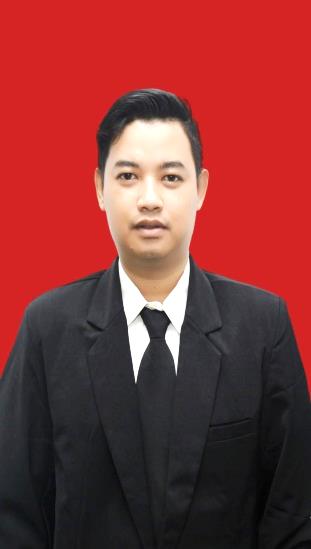 Identitas MahasiswaNama			: Dimas SatriaNpm			: 193114008Tempat/ Tanggal Lahir	: Medan, 08 Juni 1998Jenis Kelamin		: Laki-LakiAgama			: IslamStatus Perkawinan		: Belum MenikahPekerjaan			: Karyawan SwastaAnak ke			: 3 dari 4 BersaudaraAlamat			: Jl. Menteng III Gg. Silaturahim No.7 MedanNo. Telp/HP          	: 085263136897Dosen Pembimbing	: Suhaila Husna Samosir, SE., MMJudul Skripsi		: Pengaruh Harga, Lokasi, Dan Gaya Hidup Terhadap                                             Keputusan  Pembelian Rumah Pada Cv. Medan                                                                   Properti Di Medan.          PendidikanSD				: SD 06 SimpangSMP			: SMP 01 Sungai AurSMA			: SMA 01 Sungai AurPerguruan Tinggi		: Universitas Muslim Nusantara Al-Washliyah Medan Orang TuaNama Ayah		: LukmanPekerjaan			: WiraswastaNama Ibu			: Alm. RomsiyahPekerjaan			: -Alamat			: Jl. Sungai Aur Pasaman Barat Sumatera BaratMedan, 14 November 2023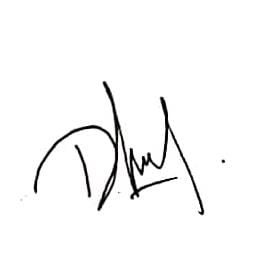 Dimas Satria